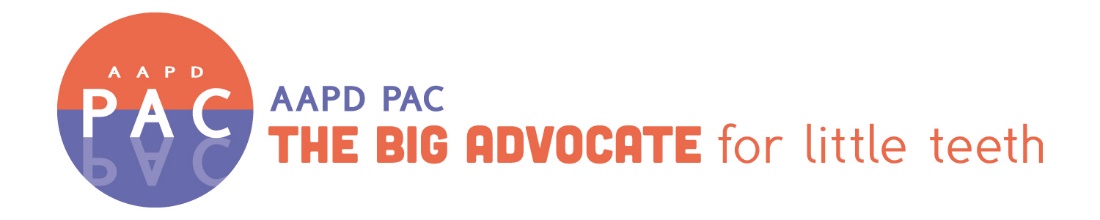 AAPD PAC Supported Candidates in 2022 Congressional ElectionsU.S Senate Races100 percent of the 8 Senate candidates supported by the AAPD PAC were re-elected.All Senate races supported at $5000 level except*U.S House Races    96 percent of the 95 House candidates supported by the AAPD PAC were re-elected.√ House members denoted with this symbol signed onto a FY 2022 and/or FY 2023 Dear Colleague Letter in support of Title VII Pediatric Dentistry appropriations, which was generated by Congresswoman Julia Brownley (D-Calif. 26th). This is AAPD’s number one federal appropriations priority.◊ House members denoted with this symbol signed onto Congressional letters to CMS in support of the AAPD-ADA-AAOMS dental operating room access initiative, which led to CMS approving a new HCPCS facility fee code for dental rehabilitation (G0330) in their CY 2023 Hospital Outpatient Prospective Payment System (OPPS) regulation. These letters were spearheaded by Congresswoman Terri Sewell (D-7th Ala.) and Congressman Drew Ferguson (R-3rd Ga.).Highest Tier Support ($5000)Medium Tier Support ($2500)Basic Tier Support ($1000)CandidatePercent of votes WJohn Boozman (R-Ark.)66%WCharles Grassley (R-Iowa)56%WMaggie Hassan (D-N.H.)54%WPatty Murray (D-Wash.)57%W*John Thune (R-SD)70%WTim Scott (R-S.C.)63%WChris Van Hollen (D-Md.)66%WRon Wyden (D-Ore.)56%CandidatePercent of votesW◊ Mark Amodei (R-Nev. 2nd)60%W◊ Brian Babin (R-Texas 36th)69%W√ Julia Brownley (D-Calif. 26th)54%WMichael Burgess (R-Texas 26th) 69%WYvette Clarke (D-N.Y. 9th)82%WTom Cole (R-Okla. 4th)67%WHenry Cuellar (D-Texas 28th)57%WDiana DeGette (D-Colo. 1st)80%WRosa DeLauro (D-Conn. 3rd) 57%W√ Anna Eshoo  (D-Calif. 18th)58%W◊ Drew Ferguson (R-Ga. 3rd)69%W◊ Chuck Fleischmann (R-Tenn. 3rd)68%WKay Granger (R-Texas 12th)64%W√ Michael Guest (R-Miss. 3rd)71%WAndy Harris (R-Md. 1st)54%WTrent Kelly (R-Miss. 1st)73%WRick Larsen (D-Wash. 2nd)60%W◊ Grace Meng (D-N.Y. 6th)63%WRichard Neal (D-Mass. 1st)61%WMark Pocan (D-Wisc. 2nd)71%W◊ Dutch Ruppersberger (D-Md. 2nd)59%W◊ Terri A. Sewell (D-Ala. 7th)  64%W◊ Mike Simpson (R-Idaho 2nd)64%W◊ Jeff Van Drew- (R-N.J. 2nd)59%W◊ Steve Womack (R-Ark. 3rd.)64%CandidatePercent of votesW√ Salud Carbajal (D-Calif. 24th)61%W√ Danny Davis (D-Ill. 7th)unopposedWBrett Guthrie (R-Ky. 2nd)72%WMike Levin (D-Cal. 49th)53%WBetty McCollum (D-Minn. 4th)68%CandidatePercent of votesW√ Colin Allred (D-Texas 32nd)65%L√ Cindy Axne (D-Iowa 3rd) 49.65%W◊ Don Bacon(R-Neb. 2nd)51%W√ Nanette Diaz Barragán (D-Cal. 44th)72%W√ Joyce Beatty (D-Ohio 3rd) 70%WBrendan Boyle (D-Pa. 2nd)  76%WVern Buchanan (R-Fla. 16th) 62%W√ Tony Cárdenas (D-Cal. 29th) 59%W√ André Carson (D-Ind. 7th)67%W√ Sean Casten (D-Ill. 6th) 54%W√ David N. Cicilline (D-R.I. 1st)64%W√ Emanuel Cleaver, II (D-Mo. 5th)61%W◊ Ben Cline (R-Va. 6th)64%W√ Angie Craig (D-Minn. 2nd) 51%W√ Jason Crow (D-Colo. 6th) 61%W√ Joe Courtney (D-Conn. 2nd)58%WSharice Davids (D-Kansas 3rd)55%L◊ Rodney Davis (R-Ill. 13th)-lost his primary in redrawn 15th district to GOP Congresswoman Mary Miller.N/AWMark DeSaulnier (D-Cal. 10th) 79%W√ Dwight Evans  (D-Pa. 3rd)95%W◊ Brian Fitzpatrick (R-Pa. 1st)55%W√ Bill Foster (D- Ill. 11th) 56%W◊ Ruben Gallego (D-Ariz. 7th)77%W√ Vincente Gonzalez (D-Texas 34th)53%W√ Al Green (D-Texas 9th)77%W√ Jahana Hayes (D-Conn. 5th)50%W√ Jim Himes (D-Conn. 4th)59%W√ Steven Horsford (D-Nev. 4th)52%WSara Jacobs (D-Calif. 51st)62%W√ Sheila Jackson Lee (D-Texas 18th)70%W√ Pramila Jayapal (D-Wash. 7th)86%W◊ Dusty Johnson (R-S.D. 1st)77%W√ Ro Khanna (D-Cal. 17th)71%WDerek Kilmer (D- Wash. 6th)60%W√◊ Raja Krishnamoorthi (D-Ill. 8th) 57%W√◊ John Larson (D-Conn. 1st)61%W◊ Susie Lee (D-Nev. 3rd)52%W√ Ted W. Lieu (D-Cal. 36th)70%W√ Stephen F. Lynch (D-Mass. 8th)69%L√ Tom Malinowski (D-N.J. 7th)48%W√◊ Lucy McBath (D-Ga. 6th)61%W√ Gwen Moore (D-Wisc. 4th)75%L◊ Tom O’Halleran (D-Ariz. 2nd) 46%W√ Jimmy Panetta (D-Cal. 19th)69%W√ Donald M. Payne, Jr.  (D-N.J. 10th)78%WScott Peters (D-Cal. 50th)  63%W√ Dean Phillips (D-Minn. 3rd)60%W√ Chellie Pingree (D-Maine 1st)63%W√ Stacey E. Plaskett (D-V.I. 1st)unopposedW√ Jamie Raskin (D-Md. 8th)80%W◊ Deborah K. Ross (D-N.C. 2nd)65%W√ Mary Gay Scanlon (D-Pa. 5th)65%W√ Jan Schakowsky (D-Ill. 9th)71%WBrad Schneider (D-Ill. 10th)62%W√◊ Kim Schrier (D-Wash. 8th)53%W√ Robert C. "Bobby" Scott (D-Va. 3rd)67%W√ Brad Sherman (D-Cal. 32nd)69%W√ Abigail D. Spanberger (D-Va. 7th)52%W◊ Adrian Smith (R-Neb. 3rd)78%WBryan Steil (R-Wisc. 1st) 54%W√ Marilyn Strickland (D-Wash. 10th)57%WBeth Van Duyne (R-Texas 24th) 60%W√ Dina Titus (D-Nev. 1st) 52%W◊ Susan Wild (D-Pa. 7th)51%W√ Frederica S. Wilson (D-Fla. 24th)72%